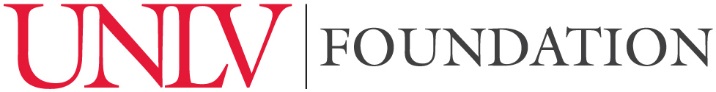 Real Estate Committee MeetingVia Telephone Conference originating fromRoom 105 - UNLV Foundation BuildingSEPTEMBER 5, 2018 – 9:00 a.m.AMENDED AGENDACommittee agenda items may be taken out of order to accommodate persons appearing before the Real Estate Committee and/or to aid in the effectiveness of the meeting at the discretion of the chair, other than those items posted with a specific date and time.Call to Order 	Chip Johnson ’71 Public Comment**	Chip Johnson ’71 Approval of Minutes [For Possible Action]*	Chip Johnson ’71 March 18, 2015November 17, 2016Update on Currently Held Properties [For Possible Action]*	Chip Johnson ’71 Sale of 2601 Zuni Street, Denver, Colorado Approval of the sale of improved real property generally located at 2601 Zuni Street, Denver, Colorado, which is owned by UNLV FOUNDATION THC-DENVER, LLC, a Nevada limited liability company wholly-owned by the UNLV Foundation (the “Company”), subject to a ground lease, to OUTPOST 2601, LLC, a Colorado limited liability company, or to U.S. Motels Downtown, Inc., a Colorado corporation, the ground lessee, in the event that the ground lessee exercises its right of first refusal under the ground lease, for $10,250,000, and appoint Scott Roberts, the President of the UNLV Foundation, as the manager of the Company, with authority to execute the purchase and sale agreement or agreements and effectuate the sale.Update on other propertiesOther Business	Chip Johnson ’71 Public Comment**	Chip Johnson ’71 Adjourn[For Possible Action] - Action Item/Resolution Required** Under the Public Comment agenda item, members of the general public may bring matters not appearing on this agenda to the attention of the Real Estate Committee.  The Real Estate Committee may discuss the matters, but may not act on the matters at this meeting.  If the Real Estate Committee desires, the matters may be placed on a future agenda for action.  A time for public comment is provided at the conclusion of the meeting.  The Real Estate Committee Chair reserves the right to call on individuals from the audience or to allow for public comment at any time.  Time limit: A time limit (three minutes) may be imposed on public testimony by the Real Estate Committee Chair in order to afford all members of the public who wish to comment an opportunity to do so within the timeframe available to the Real Estate Committee.PLEASE NOTE: Members of the public who are disabled and require special accommodations or assistance at the meeting are requested to notify the UNLV Foundation in writing at 4505 Maryland Parkway, Las Vegas, Nevada 89154 or by calling 895-3641 prior to the date of the meeting. NOTICES POSTED AT THE FOLLOWING LOCATIONS: UNLV Foundation Building, UNLV Student Union Building, UNLV Campus Services Building, Flora Dungan Humanities Building, UNLV Foundation Web site, Nevada Public Notice 